              UNM STEM Mentoring Program - Student Orientation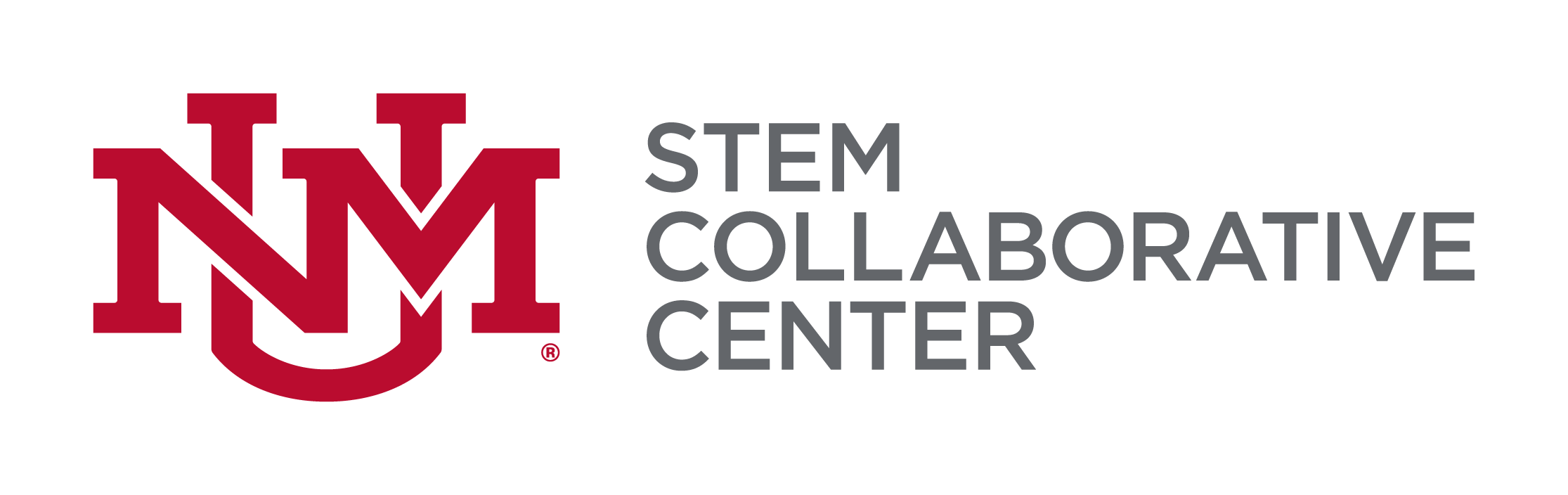                           Program Website: stem.unm.edu/mentor	             Other STCC Events: stemuniversity.unm.edu                                Handout Updated March 14, 2018Introductions - 5 minutesBrief STEM Mentoring Program description - TaraProgram runs every fall and spring since Fall 2015One semester commitment; options after to stay, leave, take on leadershipIce Breaker: Name, Major, Year; Describe a time when you were mentored by someone, or a time when you mentored someone. What was awesome? What could have been better?  Brainstorm - 5 minutesWho is a mentor?Who is a mentee?What makes a mentoring relationship effective?Program expectations & tips for success - 10 minutesInformal and student drivenYou set your goals rather than your mentor telling you what to do.You do the work. Mentors do not do it for you.You facilitate the relationship; think about what you expect from your mentor; communicate with them and me regularly; reach out extra when you need support.Set regular meetings: Past mentees suggest you “meet as much as you can”.Successful matches meet frequently, regularly, and have a plan for what they will do at each meeting (e.g., wednesday lunches at the Frontier).To meet goal(s), aim to meet your mentor in person once per week for about an hour.Make a plan for each meeting: Set goals and meeting topicsThe program is only one semester long. With exam weeks, breaks, and holidays, you only have ~8-10 meetings if you meet once a week.Set a realistic goal for what you would like to achieve during the semester with your mentor (examples: apply to an internship, find a research lab to work in, explore your major). See SMART goals handouts.Then, look at how many meetings you will have, and work backwards from your end goal to brainstorm topics for each weekly meeting.If you are lost for meeting topic ideas, let’s chat more. CommunicationLogistics: Discuss how you will communicate with each other and how frequently you will communicate. Is email, phone calls, or texting best? Aim to communicate at least once a week for an extended period of time. A few other check ins may be required for scheduling purposes.Practice professional communication + check your email and phone every day: Respond to important emails/calls from your mentor, the STEM Mentoring Program staff, your professors, your boss, etc. within two business days. Address the person by using their professional title and name (Dr./Captain/etc.). Then, sign your name and include a professional email signature. You are encouraged to use your UNM email for all communication with your mentor as this is your professional account. You can link your UNM email to another client (e.g., Google) that responds from your UNM email. Add “away” messages to your UNM email account if you will not check it (e.g., Spring break, holidays, summer, family emergencies, etc.). See professional email handout for more details. Mentors reach out to me if they do not hear from you after a week, and then I get in touch with you. I won’t stop reaching out until I hear from you.If you do not hear from your mentor: Mentors are busy just like you. If you do not hear from your mentor after you message them, send another message. A good rule of thumb is to wait a few days to a week and resend your message. Mind-reading: Mentors and I cannot mind-read. A mentor’s undergraduate studies could be a while ago. Plus, they are coming from different backgrounds from yours. Talk about what you are worried about or what you are considering for the future. Talk about what is challenging for you and when you “fail”. Be as honest as you feel comfortable. Ideally, the more they know about you, the better mentor they can be to you.  Respect your time and effort, your mentor’s time and effort, my time and effort:Keep your commitments: Put meetings and mentoring program “homework” on your calendar. Attend meetings you say you will attend. Show up to meetings on time or early if possible. Work on what you said you would work on between meetings (“homework”). Discuss what to do about missed “homework” deadlines at your first meeting.Now shows and cancellations: People are coming to meetings with you. Please do not disrespect the other person by letting them show up when you do not show up. Discuss how you and your mentor will to handle cancellations at your first meeting. Provide as much notice of a cancellation as possible. Twenty-four hours is generally the minimum acceptable notice of a cancellation except in case of emergencies. Apologize when you must cancel, and send 2-3 times that you could reschedule your meeting for. Be kind and be grateful: Mentors volunteer for this program. If you do not treat them with respect or express gratitude (example: thank you for your time, thank you for sharing your insight, etc.), they may not enjoy meeting with you, and they may stop being your mentor. Let me know if you are leaving the program: No hard feelings if you want to leave, but please let me know. Your mentor wants to work with a student. If you tell me you are leaving, I match the mentor with a new student. I also worry about you if you stop communicating. I won’t stop reaching out to you until I hear from you.Discrimination and harassment is unacceptable in all academic, professional, and personal settings and will not be tolerated from mentees or mentors. All people should feel valued and safe so that they can participate fully in school, a meeting, program, job, etc. UNM prohibits all forms of discrimination in relation to many protected identities, such as age, race, ethnicity, religion, national origin, gender/sex, gender identity, gender expression, sexual orientation, medical condition, physical or mental ability, pregnancy, etc. If you feel that you have experienced discrimination in relation to any of these identities, you are encouraged to report the incident to the UNM Office of Equal Opportunity (OEO). I am also happy to meet with you to discuss discrimination, but I am a mandatory reporter, which means I must tell OEO about discrimination. You can talk to other UNM staff at Lobo Respect, the Women’s Resource Center, and the LGBTQ Resource Center without them needing to tell OEO. More information on filing discrimination claims with OEO at: https://oeo.unm.edu/forms/pdf/-new_claims.pdfExpect respect: Just as you are expected to show up on time, communicate, respect people’s time, and be kind-- your mentor should do the same for you. Let me know if your mentor is not keeping their commitments. I can have a conversation with them about whether the program is a good fit for them.You represent UNM and other undergraduate students: Mentors are often from outside of UNM, which means you represent UNM. Put your best foot forward so that the mentor will want to keep collaborating with UNM and mentoring other undergraduate students after you. Check-ins: I do not check on you; no news is good news. You need to reach out to me if you have questions, concerns, brags, or want more support. Tara Hackel, tshackel@unm.edu, 505-277-0878Coming UpIntroductions to mentors or program update -  Approximately Friday, February 9, 2018Intro Mixer - February 14, 2018, 4-5:30 PM, STCC Classroom (EDUC 212)Research Laboratory Tour - TBDWrap up party - April 26, 2018, 3-5 PM (EDUC 212)Your communication to do list:Reach out to your mentor to set up first meetingAfter first meeting, send me an update about how meeting wentSend me at least one more check in email during the semester to let me know how it’s goingSend me summary of K-12 or early-undergraduate outreach you participate in, internships or research experiences, as well as summer plans (e.g., internship, research, class, work, etc.)September 2018 - Provide me a status update for Fall 2019 participation in the programReview Handouts / Questions - 5 minutesMaterials available for download at stem.unm.edu/mentorSMART goal setting activity - 5-10 minutesComplete the SMART Goals activity sheet & brainstorm the activities that may help you achieve your goal(s) before first meeting with mentor; Review goals and activities during first meeting.Fill out worksheet now, and I will walk around to touch base with you. 